AT: HOLL AELODAU PWYLLGOR CYLLID CYNGOR CYMUNED LLANNONTO:  ALL MEMBERS OF THE FINANCE COMMITTEE OF LLANNON COMMUNITY COUNCILDYDDIAD/DATE:  05/12/2022Annwyl Gynghorydd/Dear Councillor,Cewch eich galw drwy hyn i fynychu Cyfarfod Pwyllgor CyllidCyngor Cymuned Llannon, a gynhelir yn Neuadd y Tymbl ddydd Mercher, 6 Rhagfyr 2022 am 18.00.You are hereby summoned to attend a Finance Committee Meeting of Llannon Community Council, to be held in Tumble Hall on Wednesday, 6th December 2022 at 18.00.AGENDAYmddiheuriadau a rhesymau dros absenoldeb/Apologies and reasons for absence.Datgelu buddiannau/Declarations of interest.I gadarnhau cofnodion cyfarfod y Pwyllgor Cyllid a gynhaliwyd ar 30.11.2022/To ratify the minutes of the Finance Committee meeting held on 30.11.2022.I gadarnhau rhestr o daliadau o fis Gorffennaf 2022-Medi 2022/To ratify a list of payments from July 2022-September 2022.Derbyn crynodeb o falansau banc y Cyngor/To receive a summary of the council’s bank balances.Monitro cyllidebau/Budget monitoring.I gadarnhau unrhyw firements sydd eu hangen/To ratify any virements required.Trafod ceisiadau am gymorth ariannol/To discuss requests for financial assistance.I drafod oriau ychwanegol sy'n cael eu gweithio gan aelodau o staff/To discuss additional hours worked by staff members.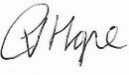 Mrs Clare Hope (Clerc/Clerk)Yn unol â Deddf Cyrff Cyhoeddus (Derbyn i Gyfarfodydd) 1960, a1(2) a Deddf Llywodraeth Leol 1972, a,100(2), gofynnir i aelodau o'r cyhoedd a'r wasg adael y cyfarfod pan nad yw'r eitemau a drafodir er budd y cyhoedd.  Darperir mynediad o bell ar gyfer y cyfarfod hwn ar gais i'r Clerc drwy e-bost: llannonccclerk@outlook.com erbyn canol dydd ar 06/12/2022.In accordance with the Public Bodies (Admission to Meetings) Act 1960, s1(2) and the Local Government Act 1972, s,100(2), members of the public and press will be asked to leave the meeting when items discussed are not for the public interest.  Remote access will be provided for this meeting by request to the Clerk via email: llannonccclerk@outlook.com by midday on 06/12/2022.Cyngor Cymuned Llannon Community CouncilCyngor Cymuned Llannon Community CouncilCyngor Cymuned Llannon Community Council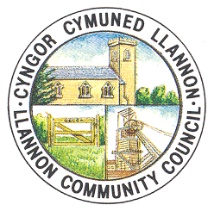 